Муниципальное бюджетное учреждение культуры«Ярцевская районная центральная библиотека»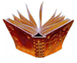 Методический отдел18+Календарь знаменательных и памятных дат 2015  г. 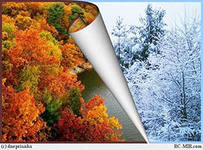 Ярцево2014ББК 92.5        К 17Составитель:Л.В. Гаврилова, заведующая методическим отделом	Календарь знаменательных и памятных дат. 2015 г./ МБУК «ЯРЦБ»; сост. Л.В. Гаврилова. – Ярцево, 2014. – 52 с.	Календарь предназначен библиотекарям в помощь планированию своей работы. ББК 92.5        К 17Под эгидой ООН2014-2024 гг. - Десятилетие устойчивой энергетики для всех2013-2022 гг. - Международное десятилетие сближения культур2011-2020 гг.- Десятилетие биоразнообразия Организации Объединенных Наций2011–2020 гг.– Десятилетие действий за безопасность дорожного движения2010–2020 гг. –Десятилетие Организации Объединенных Наций, посвященное пустыням и борьбе с опустыниванием2008–2017 гг. – Второе Десятилетие Организации Объединенных Наций по борьбе за ликвидацию нищеты2006–2016 гг. – Десятилетие реабилитации и устойчивого развития пострадавших регионов (третье десятилетие после Чернобыля)2005–2015 гг. –Второе Международное десятилетие программы «Вода для жизни»2005–2015 гг. – Второе Международное десятилетие коренных народов мира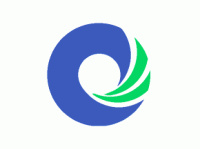 ЮНЕСКО выбрала очередную «Всемирную столицу книги» — это звание в 2015 году будет носить южнокорейский город Инчхон.00000002015 год:Международный год света и световых технологийМеждународный год почв2015 год в России2015 год - Год литературы в России.  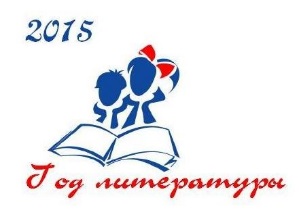 	В рамках Года литературы запланированы Международный писательский форум «Литературная Евразия», проект «Литературная карта России», «Библионочь – 2015», проекты «Книги в больницы» и «”Лето с книгой”: дни чтения в летних лагерях», творческие встречи писателей с читателями в библиотеках и книжных магазинах Москвы и регионов РФ, пилотный проект «Всемирный День Книги», конкурс «Литературная столица России».2015 год будет объявлен перекрестным годом Польши в России и России в Польше.В 2015 году Россия и Болгария планируют провести перекрестный Год туризма.2015 год - Год ветеранов Великой Отечественной войны в Содружестве Независимых Государств100 лет со дня рождения выдающегося композитора, пианиста Г.В. Свиридова (1915—1998)70 лет Победы в Великой Отечественной войне. Указ "О подготовке и проведении празднования 70-й годовщины Победы в Великой Отечественной войне"Юбилейные даты и праздничные дни 2015 года:1445 лет со времени рождения арабского религиозного проповедника и политического деятеля Мухаммеда (ок. 570-632)1200-летняя со времени рождения византийского просветителя Мефодия, создателя славянского алфавита (815—885) 1035 лет со времени рождения мусульманского философа, врача, поэта Ибн Сины (Авиценны, 980)865 лет со времени рождения русского князя Игоря Святославовича (1150-1202)860 лет со времени рождения монгольского хана, полководца Чингисхана (ок. 1155-1227)  790 лет со времени рождения средневекового философа, теолога Ф. Аквинского (1225 или 1226-1274)  655 лет со времени основания Андроникова монастыря (ок. 1360)655 лет со времени рождения иконописца А. Рублёва (1360-1430)635 лет Куликовской битве (1380)575 лет со времени рождения древнерусского иконописца Дионисия (ок. 1440-1502)570 лет со времени рождения итальянского художника С. Боттичелли (1445-1510) 545 лет со времени рождения православного просветителя, богослова, писателя и переводчика М. Грека (1470-1556)540 лет со времени основания Ватиканской библиотеки (1475)535 лет со времени рождения португальского мореплавателя Ф. Магеллана (ок. 1480-1521)535 лет со времени рождения итальянского художника Тициана (ок. 1480-1576)505 лет со времени рождения русского первопечатника И.Ф. Фёдорова (1510-1583)465 лет со времени рождения голландского мореплавателя В. Баренца (ок. 1550-1597)465 лет со времени рождения английского мореплавателя Г. Гудзона (ок. 1550-1611)465 лет со времени завершения строительства Троице-Сергиевой Лавры (1337-1550)410 лет со времени рождения русского мореплавателя С.И. Дежнёва (ок. 1605-1673)410 лет со времени рождения русского церковного деятеля Никона (1605-1681) 395 лет со времени рождения русского религиозного деятеля, писателя Аввакума (ок. 1620-1682)385 лет со времени рождения предводителя крестьянского восстания С.Т. Разина (ок. 1630-1671)365 лет со времени рождения русского церковного деятеля Филофея (1650-1715)355 лет со времени рождения английского писателя Д. Дефо (1660-1731) 345 лет со времени рождения русского архитектора, инженера Д.А. Трезини (ок. 1670-1734)315 лет со времени рождения русского полярного исследователя С.И. Челюскина (ок. 1700-1764)315 лет со времени рождения русского архитектора В.В. Растрелли (1770-1771)280 лет со времени рождения русского художника Ф.С. Рокотова (1735-1808)280 лет со времени рождения русского художника Д.Г. Левицкого (1735-1822)250 лет со времени рождения русского военачальника П.И. Багратиона (1765-1812) 130 лет со времени открытия Московской частной русской оперы, организованной меценатом и театральным деятелем С.И. Мамонтовым (1885)125 лет со времени начала издания Энциклопедического словаря Ф.А. Брокгауза и И.А. Эфрона (1890)120 лет со дня основания Русского музея в Санкт-Петербурге (1895)110 лет со времени открытия Теории относительности А. Эйнштейном (1905)90 лет со времени основания издательства "Советская энциклопедия" (1925), с 1991 года - "Большая Российская энциклопедия"85 лет со времени открытия Московского театра кукол (1930) Январь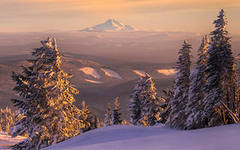 260 лет со дня основания Московского университета (25 января 1755 года)190 лет со дня открытия нового здания Большого театра, построенного архитектором О.И. Бове (18 января 1825 года)110 лет со дня Кровавого воскресенья (9 января), дня массового расстрела петербургских рабочих, начала Первой русской революции (1905-1907)90 лет со времени издания журнала "Новый мир" (январь 1925 года)80 лет со дня образования Общероссийского физкультурно-спортивного общества "Спартак" (2 января 1935 года)60 лет со времени издания ежемесячного журнала "Здоровье" (январь 1955 года)1 января – Новогодний праздник– 85 лет со дня рождения поэта А.В. Жигулина (1930-2000) – 95 лет со дня рождения американского писателя – фантаста, ученого А. Азимова (1920–992) (уроженец Смоленщины)4 января - 230 лет со дня рождения немецкого писателя, философа Я. Гримма (1785-1867)– 140 лет со дня рождения писателя В.Г. Яна (1875-1954) 7 января – Православный праздник Рождество Христово – 90 лет со дня рождения английского зоолога и писателя Д.М. Даррелла (1925–1998 января – День детского кино (с 1998г.)– 105 лет со дня рождения балерины Г.С. Улановой (1910-1998)– 80 лет со дня рождения американского певца, актера Э.А. Пресли (1935-1977) – 125 лет со дня рождения чешского писателя К. Чапека(1890—1938)11 января - Всемирный день «спасибо». Русское слово «спасибо» родилось в 16-м веке из словосочетания «спаси Бог».12 января – 120 лет со дня рождения языковеда, литературоведа В.В. Виноградова (1895-1969)– 100 лет со дня рождения поэта, прозаика В.С. Шефнера (1915-2002)13 января – День российской печати15 января - 220 лет со дня рождения писателя, дипломата А.С. Грибоедова (1795—1829)– 165 лет со дня рождения математика С.В. Ковалевской (1850-1891) – 90 лет со дня рождения писателя Е.И. Носова (1925–2002)– 70 лет со дня рождения композитора М.И. Дунаевского (1945)16 января – 270 лет со дня рождения поэта И.И. Хемницера (1745-1784) 19 января – 115 лет со дня рождения поэта М.В. Исаковского (1900-1973)– 150 лет со дня рождения живописца и графика В.А. Серова (1865—1911) 22 января - 575 лет со дня рождения Великого князя всея Руси, положившего начало объединению русских земель Ивана III Васильевича(1440-1505)– 240 лет со дня рождения французского физика, математика А.М. Ампера (1775-1836)– 125 лет со дня рождения французского государственного деятеля, генерала Ш.де Голля (1890-1970)– 80 лет со дня рождения актрисы театра и кино В.И. Талызиной (1935)25 января - День российского студенчества (Татьянин день)26 января – 145 лет со дня рождения политического деятеля П.Б. Струве (1870-1944)27 января – День воинской славы России. Снятие блокады г. Ленинграда (1944)- Международный день памяти жертв нацизма, Холокоста– 240 лет со дня рождения немецкого философа Ф.В.Й. фон Шеллинга (1775-1854)29 января - 155 лет со дня рождения писателя А.П. Чехова (1860—1904)30 января – 115 лет со дня рождения композитора И.О. Дунаевского (1900-1955)– 90 лет со дня рождения библиотековеда А.Н. Ванеева (1925)– 150 лет со дня рождения купца, мецената, создателя частного литературно-театрального музея А.А. Бахрушина (1865-1929)– 80 лет со дня рождения японского писателя Кэндзабуро Оэ (1935)31 января – 115 лет со дня рождения военачальника В.И. Чуйкова (1900-1982)Февраль120 лет со дня основания первой музыкальной школы для детей в Москве - музыкального училища им. Е. и М. Гнесиных (15 февраля 1895 года)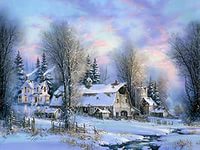 70 лет Будапештской операции (13 февраля 1945 года)55 лет со дня основания Российского университета дружбы народов (5 февраля 1960 года)1 февраля – 220 лет со дня рождения издателя, библиографа, книготорговца А.Ф. Смирдина (1795-1857)2 февраля – День воинской славы России. Разгром советскими войсками немецко-фашистских войск в Сталинградской битве (1943) – 130 лет со дня рождения полководца, государственного и военного деятеля М.В. Фрунзе (1885-1925)3 февраля - День борьбы с ненормативной лексикой4 февраля – День единения народов Беларуси и России6 февраля - 175 лет со дня рождения педагога, детского писателя, журналиста А.Н. Острогорского (1840-1917)7 февраля – 130 лет со дня рождения американского писателя Синклера Льюиса (1885-1951)8 февраля – День российской науки– День памяти юного героя-антифашиста– День памяти А. С. Пушкина (1799-1837), 178 лет со дня смерти– 115 лет со дня рождения писателя Л.В. Успенского (1900-1978)9 февраля - 100 лет со дня рождения актера Б.Ф. Андреева (1915—1982)10 февраля – 125 лет со дня рождения поэта, прозаика и переводчика Б.Л. Пастернака (1890—1960)11 февраля - 140 лет со дня рождения актера театра и кино В.И. Качалова (1875—1948)12 февраля – 115 лет со дня рождения военачальника, Маршала Советского Союза В.И. Чуйкова (1900-1962)14 февраля – День святого Валентина. День всех влюбленных– 175 лет со дня рождения французского художника К.О. Моне (1840-1926)– 160 лет со дня рождения писателя В.М. Гаршина (1855–1888)– 80 лет со дня рождения поэта Г.П. Виеру (1935-2009)15 февраля – День памяти воинов-интернационалистов в России	Война... очень страшное слово. Оно страшно еще и тем, что бывает и в мирное время, когда молодым воинам приходится исполнять интернациональный долг, следуя приказу правительства своей страны и защищая интересы дружественного государства. К большому сожалению, тысячи молодых военнослужащих погибли в вооруженных конфликтах на территориях других стран, многим война сломала жизнь. Но они честно выполняли свой долг, доказав верность историческим традициям России. 15 февраля была закончена длившаяся 10 лет война в Афганистане и последняя колонна советских военнослужащих выведена из Афганистана. В память о героическом подвиге наших военных, и отдавая дань уважения их подвигу, 15 февраля считается в России Днем памяти воинов-интернационалистов.16 февраля - 22 февраля - Широкая Масленица17 февраля – День спонтанного проявления доброты	К сожалению, есть праздники, которые в России практически неизвестны. К ним относится День спонтанного проявления доброты, отмечаемый во всем мире 17 февраля. Инициатором его проведения стали международные благотворительные организации, призывающие к бескорыстному проявлению доброты, не ожидая при этом награды за добрые дела. Этот праздник поддерживают в мире люди любой национальности, не зависимо от религиозных убеждений и гражданства. Добрые дела сами по себе должны доставлять людям удовольствие, но, к сожалению, лишь немногие из нас способны бескорыстно откликнуться на чужие проблемы, чаще люди не замечают их до тех пор, пока это не коснулось их самих. И все чаще люди прибегают к помощи людей, для которых слова «доброта», «милосердие», «сопереживание» стали профессией.18 февраля – 235 лет со дня рождения художника А.Г. Венецианова (1780-1847)– 80 лет со дня рождения композитора Г.И. Гладкова (1935) 21 февраля – Международный день родного языка (с 1999г.)– 180 лет со дня рождения художника, иллюстратора М.О. Микешина (1835-1896)22 февраля - 205 лет со дня рождения польского композитора, пианиста Ф. Шопена (1810-1849)– 165 лет со дня рождения художника Ф.А. Васильева (1850-1873)23 февраля – День защитника Отечества. - День воинской славы России. День победы Красной Армии над кайзеровскими войсками (1918)23 февраля – 330 лет со дня рождения немецкого композитора, органиста и дирижера Г.Ф. Генделя (1685-1759)– 175 лет со дня рождения писателя В.В. Крестовского (1840-1895)24 февраля – 270 лет со дня рождения флотоводца, адмирала, одного из создателей Черноморского флота Ф.Ф. Ушакова (1745-1817)– 120 лет со дня рождения писателя В.В. Иванова (1895-1963)29 февраля – 95 лет со дня рождения писателя Ф.А. Абрамова (1920–1983)Март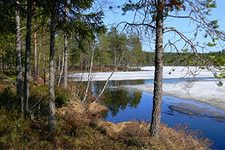 95 лет со дня открытия Дома печати (3 марта 1920 года)90 лет со времени основания газеты для детей "Пионерская правда" (6 марта 1925 года)70 лет Верхнесилезской операции (15 марта 1945 года)50 лет со дня первого выхода человека в открытый космос (18 марта 1965 года). Им стал советский космонавт А.А. Леонов45 лет со дня вступления в силу Договора о нераспространении ядерного оружия (5 марта 1970 года)1 марта - День памяти воинов-десантников 6-ой парашютно-десантной роты 104 полка Псковской дивизии ВДВ, героически погибших в Аргунском ущелье 1 марта 2000 года. (с 31.01.2013г.)1 марта – Всемирный день гражданской обороны- Международный день борьбы с наркоманией и наркобизнесом2 марта - 215 лет со дня рождения поэта Е.А. Баратынского (1800-1844)3 марта – Всемирный день писателя 4 марта – 80 лет со дня рождения писателя, публициста, литературного критика и литературоведа С.Б. Рассадина (1935-2012)6 марта – 540 лет со дня рождения итальянского скульптора, живописца, поэта Б. Микеланджело (1475-1564)– 200 лет со дня рождения поэта П.П. Ершова (1815–1869)7 марта – 140 лет со дня рождения французского композитора М.Ж. Равеля (1875-1937)– 95 лет со дня рождения библиотековеда и библиографа А.И. Сапогова (1920-2008)8 марта – Международный женский день8 марта – 95 лет со дня рождения писателя И.Ф. Стаднюка (1920-1994)9 марта - 75 лет со дня рождения актрисы Л.И. Голубкиной (1940)- День рождения Ю.А. Гагарина, первого космонавта Земли (1934-1968)10 марта - 170 лет со дня рождения 13-го императора Всероссийского Александра III (1845-1894)12 марта – 90 лет со дня рождения американского писателя-фантаста Г. Гаррисона (1925-2012)– 75 лет со дня рождения писателя-сатирика, драматурга Г.И. Горина (1940—2000)14 марта - День православной книги– 85 лет со дня рождения писателя, журналиста, путешественника В.М. Пескова (1930-2013) 15 марта – Всемирный день прав потребителя16 марта – 90 лет со дня рождения графика, художника книги Б.А. Маркевича (1925-2002)– 80 лет со дня рождения актера, режиссера С.Ю. Юрского (1935) 20 марта – Международный день счастья (по решению ООН от 29 июня 2012 года)– 110 лет со дня рождения писательницы В.Ф. Пановой (1905-1973)– 100 лет со дня рождения пианиста, культурного и общественного деятеля С.Т. Рихтера (1915—1997)21 марта – Всемирный день поэзии (с 1999 г.)21 марта - Международный день кукольника– 330 лет со дня рождения немецкого композитора, органиста И.С. Баха (1685-1750)– 190 лет со дня рождения изобретателя-авиастроителя А.Ф. Можайского (1825-1890) – 120 лет со дня рождения артиста эстрады, певца, актера Л.О. Утесова (1895—1992)– 95 лет со дня рождения советского и эстонского певца Г.К. Отса (1920-1975)22 марта - 100 лет со дня рождения актера театра и кино Г.С. Жжёнова (1915-2005)23 марта - 105 лет со дня рождения японского кинорежиссера А. Куросавы (1910-1998)25 марта – День работника культуры27 марта - 170 лет со дня рождения немецкого физика В.К. Рентгена (1845-1923)27 марта – Международный день театра– 100 лет со дня рождения поэтессы, переводчицы В.М. Тушновой (1915-1965)28 марта - 90 лет со дня рождения актера И.М. Смоктуновского (1925—1994)30 марта - 70 лет со дня рождения актера театра и кино А.Ю. Толубеева (1945-2008)Апрель215 лет со дня основания Библиотеки Конгресса США (24 апреля 1800 г.)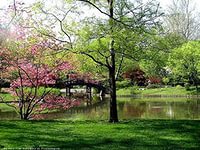 120 лет со дня основания Русского музея в Санкт-Петербурге (13 апреля 1895 г.)105 лет со времени основания первого отечественного профессионального журнала "Библиотекарь" (1910), с 1992 года выходит под названием "Библиотека" (апрель 1910 года)70 лет Венской наступательной операции (15 апреля 1945 года)60 лет со времени издания литературного журнала "Нева" (апрель 1955 года)1 апреля – День смеха– 200 лет со дня рождения немецкого государственного деятеля О.Э.Л. фон Ш. Бисмарка (1815-1898)– 175 лет со дня рождения художника И.М. Прянишникова (1840-1894)2 апреля – День единения народов– Международный день детской книги	Ежегодно в нашей стране в дни весенних каникул проходит Неделя детской книги. Впервые Неделю детской книги отмечали в марте 1943 года, в военное лихолетье, по инициативе известного детского писателя Льва Кассиля. С тех пор для читателей это настоящий праздник. Они знакомятся с новыми произведениями, встречаются с героями любимых книг.– 290 лет со дня рождения итальянского писателя Д.Д. Казановы (1725-1798)– 210 лет со дня рождения датского писателя Х.К. Андерсена (1805-1875)– 175 лет со дня рождения французского писателя Э. Золя (1840-1902)3 апреля – 95 лет со дня рождения писателя Ю.М. Нагибина (1920–1994)4 апреля - 115 лет со дня рождения художника Ю.А. Васнецова (1900-1973)– 105 лет со дня рождения писателя Ю.П. Германа (1910-1967)5 апреля – 95 лет со дня рождения американского писателя А. Хейли (1920-2004)6 апреля – 115 лет со дня рождения библиотечного деятеля В.Е. Васильченко (1900-1961)– 100 лет со дня рождения физика Ф.Л. Шапиро (1915-1973)7 апреля – Всемирный день здоровья8 апреля – 220 лет со дня рождения поэта, публициста, декабриста В.Ф. Раевского (1795-1872)– 145 лет со дня рождения географа и статистика В.П. Семенова-Тянь-Шанского (1870-1942)10 апреля - 120 лет со дня рождения поэта В.А. Рождественского (1895-1977)11 апреля – Международный день освобождения узников фашистских концлагерей12 апреля – Всемирный день авиации и космонавтики– 130 лет со дня рождения фольклориста И.Ф. Ковалева (1885-1965)12 апреля - Православная Пасха. Воскресение Христово.14 апреля – 105 лет со дня рождения художника В.Н. Горяева (1910-1982)15 апреля – Всемирный день культуры18 апреля – День воинской славы России. День победы русских воинов князя Александра Невского над немецкими рыцарями в битве на Чудском озере (Ледовое побоище, 1242)– Международный день памятных и исторических мест– 85 лет со дня рождения писателя, историка, литературоведа Н.Я. Эйдельмана (1930–1989)19 апреля – 115 лет со дня рождения режиссера, художника А.Л. Птушко (1900-1973)20 апреля - Национальный день донора21 апреля - День местного самоуправления– 280 лет со дня рождения изобретателя И.П. Кулибина (1735-1818)– 90 лет со дня рождения книговеда, библиографа Е.Л. Немировского (1925)23 апреля – Всемирный день книги и защиты авторского права– 180 лет со дня рождения писателя Н.Г. Помяловского (1835-1863)24 апреля – Международный день солидарности молодежи25 апреля – Всемирный День породненных городов (последнее воскресенье апреля)– 75 лет со дня рождения американского киноактера А. Пачино (1940)27 апреля – 195 лет со дня рождения английского философа, социолога Г. Спенсера (1820-1903)29 апреля – Международный день танца– 140 лет со дня рождения английского писателя Р. Сабатини (1875-1950)– 60 лет со дня рождения актрисы театра и кино Л.И. Удовиченко (1955)30 апреля – 145 лет со дня рождения венгерского композитора Ф. Легара (1870-1948)Май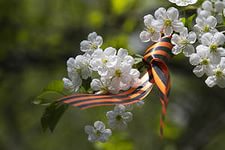 560 лет со дня начала войны Алой и Белой розы (22 мая 1455-1485)110 лет со дня начала Цусимского сражения (27 мая 1905 года)90 лет со времени основания газеты "Комсомольская правда" (13 мая 1925 года)80 лет со дня открытия для пассажиров первой очереди Московского метрополитена (15 мая 1935 года)70 лет со дня начала Пражской операции (6 мая 1945 года)70 лет со дня завершения Берлинской операции (8 мая 1945 года)70 лет со дня окончания Великой Отечественной войны 1941-1945 гг. (9 мая 1945 года)60 лет со дня подписания Варшавского договора (14 мая 1955 года)55 лет со времени выхода первого номера еженедельника "Футбол" (29 мая 1960 года)50 лет со дня присвоения Москве звания «Город-герой» (8 мая 1965 года)1 мая – День весны и труда– 345 лет со дня рождения ученого-энциклопедиста, сподвижника Петра I Я.В. Брюса (1670-1735)– 140 лет со дня рождения художника Н.П. Ульянова (1875-1949)3 мая – День Солнца– Всемирный день свободы печати– 165 лет со дня рождения библиографа, литературоведа Д.Д. Языкова (1850-1918)– 145 лет со дня рождения художника, искусствоведа А.Н. Бенуа (1870-1960)5 мая – 100 лет со дня рождения поэта Е.А. Долматовского (1915—1994)7 мая – 175 лет со дня рождения композитора, дирижёра и педагога П.И. Чайковского (1840-1893)8 мая – Всемирный день Красного Креста и Красного Полумесяца– 245 лет со дня рождения поэта В.Л. Пушкина (1770-1830)9 мая – День воинской славы России. День Победы в Великой Отечественной войне 1941-1945 гг.10 мая – 65 лет со дня рождения актрисы, режиссера, сценариста Н.С. Бондарчук (1950)12 мая – 200 лет со дня рождения слависта В.И. Григоровича (1815-1876)– 105 лет со дня рождения книговеда, библиографа С.П. Луппова (1910-1987)13 мая – 175 лет со дня рождения французского писателя А. Доде (1840—1897) 15 мая – Международный день семьи (с 1994 г.)– 170 лет со дня рождения биолога И.И. Мечникова (1845-1916)– 90 лет со дня рождения актрисы театра и кино Л.И. Касаткиной (1925-2012)– 90 лет со дня рождения композитора А.Я. Эшпая (1925)– 75 лет со дня рождения актрисы театра и кино С.А. Светличной (1940)– 105 лет со дня рождения поэтессы О.Ф. Берггольц (1910–1975)17 мая – 195 лет со дня рождения историка С.М. Соловьева (1820-1879)18 мая – Международный день музеев20 мая – 90 лет со дня рождения авиаконструктора А.А. Туполева (1925-2001)24 мая – День славянской письменности и культуры– 185 лет со дня рождения художника А.К. Саврасова (1830—1897)– 110 лет со дня рождения писателя М.А. Шолохова (1905—1984)– 110 лет со дня рождения драматурга А.Е. Корнейчука (1905-1972)– 75 лет со дня рождения поэта, драматурга, переводчика И.А. Бродского (1940—1996)27 мая – Общероссийский день библиотек31 мая – Всемирный день без табакаИюнь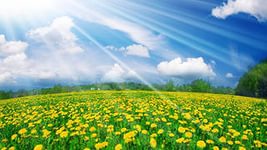 800 лет со дня подписания Великой хартии вольностей (15 мая 1215 года)200 лет со дня начала Битвы при Ватерлоо (18 июня 1815 года)90 лет со дня открытия лагеря "Артек" в Крыму (16 апреля 1925 года)70 лет со дня проведения Парада Победы в ознаменование разгрома фашистской Германии в Великой Отечественной войне 1941 - 1945 годов (24 июня 1945 года)60 лет со времени издания литературно-художественного иллюстрированного журнала для молодежи "Юность" (июнь 1955 года)1 июня - Всемирный день родителей. Провозглашен резолюцией 66/292 Генеральной Ассамблеи ООН в 2012 году, этот День ежегодно отмечается в честь родителей во всем мире.– Международный день защиты детей– 160 лет со дня рождения философа Л.М. Лопатина (1855-1920)– 95 лет со дня рождения поэта Д.С. Самойлова (1920-1990)– 60 лет со дня рождения актрисы театра и кино Е.П. Симоновой (1955) 2 июня – 175 лет со дня рождения английского писателя Т. Гарди (1840-1928)– 120 лет со дня рождения художника Ф.С. Богородского (1895-1959)3 июня – 115 лет со дня рождения военачальника К.А. Вершинина (1900-1973)– 90 лет со дня рождения театрального режиссера А.В. Эфроса (1925—1987)4 июня – 85 лет со дня рождения тренера по хоккею В.В. Тихонова (1930)5 июня – 210 лет со дня рождения скульптора П.К. Клодта (1805-1867)6 июня – Пушкинский день России.  – День русского языка (Отмечается ООН)– 140 лет со дня рождения немецкого писателя Т. Манна (1875-1955)– 120 лет со дня рождения героя Гражданской войны в России Н.А. Щорса (1895-1919)8 июня – День социального работника– 205 лет дня рождения немецкого композитора, музыкального критика Р. Шумана (1810-1836)– 95 лет со дня рождения летчика, трижды героя Советского Союза И.Н. Кожедуба (1920-1991)9 июня – Международный день друзей (неофициальный)10 июня – 85 лет со дня рождения художника И.С. Глазунова (1930)12 июня – День России– 95 лет со дня рождения писателя Л.В. Карелина (1920-2005)14 июня – 180 лет со дня рождения композитора, пианиста и дирижера Н.Г. Рубинштейна (1835-1881)18 июня – 80 лет со дня рождения актера, режиссера Ю.М. Соломина (1935)19 июня – 70 лет со дня рождения актрисы театра и кино Н.И. Селезневой (1945)21 июня – 110 лет со дня рождения французского философа, писателя Ж.П. Сартра (1905-1980)– 105 лет со дня рождения поэта А.Т. Твардовского (1910-1971)– 90 лет со дня рождения режиссера Е.Р. Симонова (1925-1994)– 80 лет со дня рождения французской писательницы Ф. Саган (1935-2004)22 июня – День памяти и скорби,74 года со дня начала Великой Отечественной войны и обороны Брестской крепости (1941)23 июня – Международный Олимпийский день24 июня – 615 лет со дня рождения немецкого изобретателя книгопечатания И. Гутенберга (1400-1468)25 июня – 135 лет со дня рождения архитектора Л.А. Ильина (1880-1942)26 июня – Международный день борьбы с наркоманией и незаконным оборотом наркотиков27 июня – День молодежи– 120 лет со дня рождения поэтессы, писательницы И.В. Одоевцевой (1895-1990)28 июня – 155 лет со дня рождения историка С.Ф. Платонова (1860-1933)29 июня – 115 лет со дня рождения французского писателя А.де Сент-Экзюпери (1900-1944)Июль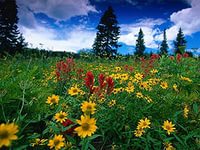 245 лет со дня завершения Чесменского боя (7 июля 1770 года)220 лет со дня начала Выборгского морского сражения в Русско-шведской войне 1788-1790 годов (2 июля 1790 года)220 лет со дня начала Керченского морского сражения в Русско-турецкой войне 1787-1791 годов (19 июля 1790 года) 70 лет со дня открытия Постдамской конференции стран-участниц антигитлеровской коалиции (17 июля 1945 года)60 лет со времени издания литературно-художественного журнала "Иностранная литература" (июль 1955 года)50 лет со дня учреждения Музейного фонда СССР (26 июля 1965 года)40 лет со дня стыковки кораблей Экспериментального полета "Аполлон" - "Союз" (17 июля 1975 года)1 июля – 90 лет со дня рождения киноактрисы К.С. Лучко (1925-2005)– 85 лет со дня рождения композитора Е.Н. Птичкина (1930-1993)4 июля – 200 лет со дня рождения художника П.А. Федотова (1815-1852)– 115 лет со дня рождения американского музыканта Л. Армстронга (1900-1971)5 июля – начало Курской битвы (1943)6 июля – 130 лет со дня рождения актера, театрального режиссера А.Я. Таирова (1885—1950)– 50 лет со дня рождения режиссера Ю.В. Грымова (1965)8 июля – Всероссийский день семьи, любви и верности10 июля - День воинской славы. Победа русской армии под командованием Петра I над шведами в Полтавском сражении (1709г.)– 125 лет со дня рождения поэтессы, писательницы В.М. Инбер (1890-1972)– 110 лет со дня рождения писателя Л.А. Кассиля (1905-1970)– 95 лет со дня рождения книжного графика Д.А. Дубинского (1920-1960)11 июля – Всемирный день народонаселения13 июля – 95 лет со дня рождения писателя А.Г. Адамова (1920-1991)15 июля – День Невской битвы (1240)- День Грюнвальдской битвы (1410) 19 июля – 80 лет со дня рождения актера, режиссера, сценариста и мультипликатора В.Б. Ливанова (1935)20 июля – Международный день шахмат– 100 лет со дня рождения художника О.Г. Верейского (1915-1993)– 75 лет со дня рождения композитора Д.Ф. Тухманова (1940)21 июля – 105 лет со дня рождения художника В.А. Серова (1910-1968)– 90 лет со дня рождения актера театра и кино Г.А. Стриженова (1925-1985)22 июля – 120 лет со дня рождения авиаконструктора П.О. Сухого (1895-1975)23 июля – 100 лет со дня рождения поэта М.Л. Матусовского (1915—1990)24 июля – День Равноапостольной Святой Великой княгини Ольги Российской26 июля – 140 лет со дня рождения швейцарского психолога К.Г. Юнга (1875-1961)– 130 лет со дня рождения французского писателя А. Моруа (1885-1968)27 июля – День памяти М.Ю. Лермонтова (1814-1841), 174 года со дня смерти писателя29 июля – 100 лет со дня рождения актера и режиссера П.П. Кадочникова (1915-1988)30 июля – Международный день дружбы31 июля – 85 лет со дня рождения артиста цирка О.К. Попова (1930)Август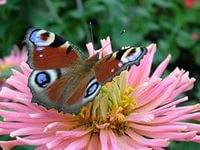 95 лет со дня основания Государственного историко-художественного и литературного музея-заповедника "Абрамцево" (11 августа 1920 года)1 августа – День памяти Пре6подобного Серафима Саровского3 августа – 105 лет со дня рождения английского детского писателя Д. Биссета (1910-1995)4 августа – 110 лет со дня рождения композитора, дирижера Б.А. Александрова (1905-1994)5 августа – 165 лет со дня рождения французского писателя Ги де Мопассана (1850-1893)– 110 лет со дня рождения авиаконструктора А.И. Микояна (1905-1970)– 85 лет со дня рождения американского астронавта Н.О. Армстронга (1930)7 августа – 155 лет со дня рождения норвежского мореплавателя К.А. Ларсена (1860-1924)9 августа – День воинской славы России. Первая в российской истории победа русского флота под командованием Петра I над шведами у мыса Гангут (1714г.)10 августа – 150 лет со дня рождения композитора А.К. Глазунова (1865-1936)– 120 лет со дня рождения писателя М.М. Зощенко (1895-1958)– 75 лет со дня рождения актера театра и кино, режиссёра, сценариста, литератора В.Б. Смехова (1940)12 августа – Международный день молодежи– 115 лет со дня рождения писателя В.П. Ставского (1900-1943)14 августа – 155 лет со дня рождения канадского писателя-натуралиста Э. Сетона-Томпсона (1860-1946) 14 августа – День физкультурника  17 августа – 80 лет со дня рождения актера театра и кино, театрального режиссёра и педагога О.П. Табакова (1935)18 августа – 265 лет со дня рождения итальянского композитора А. Сальери (1750-1825)19 августа – 235 лет со дня рождения французского поэта П.Ж. Беранже (1780-1857) 22 августа – День государственного флага РФ– 95 лет со дня рождения американского писателя - фантаста Р. Бредбери (1920)23 августа – День воинской славы России. Разгром советскими войсками немецко-фашистских войск в Курской битве (1943г.)– 135 лет со дня рождения писателя А.С. Грина (1880-1932)25 августа – 485 лет со дня рождения русского царя Ивана IV Васильевича (Грозного)(1530-1584)  – 105 лет со дня рождения религиозного деятеля, благотворительницы матери Терезы (1910-1997)– 90 лет со дня рождения кинорежиссера, сценариста, актера П.Е. Тодоровского (1925-2013)27 августа – День российского кино (с 1980г.)– 245 лет со дня рождения немецкого философа Г.В.Ф. Гегеля (1770-1831)28 августа – 90 лет со дня рождения писателя-фантаста А.Н. Стругацкого (1925—1991)– 90 лет со дня рождения писателя Ю.В. Трифонова (1925—1981)30 августа – 155 лет со дня рождения художника И.И. Левитана (1860-1900)– 145 лет со дня рождения военачальника Л.Г. Корнилова (1870-1918)Сентябрь 70 лет со дня подписания акта о безоговорочной капитуляции Японии. Окончание Второй мировой войны 1939-1945 гг. (2 сентября 1945 года)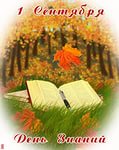 1 сентября – День знаний– 140 лет со дня рождения американского писателя Э.Р. Берроуза (1875-1950)2 сентября – День воинской славы России – День окончания Второй мировой войны4 сентября – 325 лет со дня рождения первого российского государственного библиотекаря И.-Д. Шумахера (1690-1761)7 сентября – 145 лет со дня рождения писателя А.И. Куприна (1870-1938)8 сентября – День воинской славы России. Бородинское сражение русской армии под командованием М.И. Кутузова с французской армией (1812г.)– Международный день распространения грамотности- Международный день памяти жертв фашизма 11 сентября – День воинской славы России. Победа русской эскадры под командованием Ф.Ф. Ушакова над турецкой эскадрой у мыса Тендра (1790) – 115 лет со дня рождения авиаконструктора С.А. Лавочкина (1900-1960)– 80 лет со дня рождения космонавта Г.С. Титова (1935-2000) 13 сентября – 80 лет со дня рождения детского и юношеского писателя А.А. Лиханова (1935)15 сентября – 125 лет со дня рождения английской писательницы А. Кристи (1890-1976)16 сентября – День освобождения города Ярцево от немецко-фашистских захватчиков (1943)-  270 лет со дня рождения военачальника М.И. Голенищева-Кутузова (1745-1813)  21 сентября – Победа русских полков во главе с великим князем Дмитрием Донским над монголо-татарскими войсками в Куликовской битве (1380)– Международный день мира (с 2002 г.) – 255 лет со дня рождения поэта, баснописца И.И. Дмитриева (1760-1837)22 сентября – Всемирный День без автомобилей– 115 лет со дня рождения языковеда С.И. Ожегова (1900-1964)24 сентября – 70 лет со дня рождения поэтессы, писателя, переводчицы Л.А. Рубальской (1945)25 сентября – День освобождения города Смоленска от немецко-фашистских – 250 лет со дня рождения польского композитора, дипломата М.К. Огинского (1765-1833)26 сентября – 210 лет со дня рождения поэта Д.В. Веневитинова (1805-1827)– 100 лет со дня рождения писателя С.С. Смирнова (1915—1976)27 сентября – Всемирный день туризма29 сентября – 220 лет со дня рождения поэта, декабриста К.Ф. Рылеева (1795-1826) 30 сентября – 140 лет со дня рождения писателя С.Н. Сергеева-Ценского (1875-1958)– 120 лет со дня рождения военачальника А.М. Василевского (1895-1977)Октябрь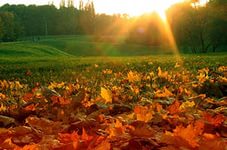 110 лет со дня публикации Манифеста 17 октября 1905 года85 лет со дня основания издательства "Художественная литература" (1 октября 1930 года)75 лет со дня открытия Концертного зала им. П.И. Чайковского в Москве (12 октября 1940 года)70 лет со дня создания Всемирной федерации профсоюзов (3 октября 1945 года)70 лет со дня основания Организации Объединенных Наций (24 октября 1945 года)1 октября – Международный день пожилых людей– Международный день музыки3 октября – 120 лет со дня рождения поэта С.А. Есенина (1895—1925)4 октября – 115 лет со дня рождения библиографа, историка книги Л.М. Добровольского (1900-1963)4-10 октября – Всемирная неделя космоса5 октября – Международный день учителя7 октября – 120 лет со дня рождения разведчика Р. Зорге (1895-1944)– 100 лет со дня рождения поэтессы М.И. Алигер (1915—1992) 9 октября – Всемирный день почты12 октября – 665 лет со дня рождения Великого князя Московского и Владимирского Д.И. Донского (1350-1389)13 октября – 135 лет со дня рождения поэта, писателя, переводчика С. Чёрного (1880-1932) 14 октября – 175 лет со дня рождения публициста, литературного критика Д.И. Писарева (1840-1868)15 октября - Всемирный день поэзии	В 1938 г. американский штат Огайо по инициативе поэтессы Тессы Суизи Уэбб провозгласил Днём поэзии 15 октября – день рождения древнеримского поэта Вергилия. К 1951 г. эта дата была признана тридцатью восемью штатами США, а также Мексикой и отмечалась как Национальный день поэзии. Затем этот день стал праздноваться и в других странах как Всемирный день поэзии.– 110 лет со дня рождения английского писателя Ч.П. Сноу (1905-1980) 19 октября – День Царскосельского лицея20 октября – 85 лет со дня рождения писателя-фантаста, публициста Е.И. Парнова (1935-2009)21 октября – Международный день школьного библиотекаря22 октября – 145 лет со дня рождения писателя И.А. Бунина (1870-1953)– 90 лет со дня рождения поэта, литературоведа Е.М. Винокурова (1925-1993)- Праздник белых Журавлей	Литературный праздник «Белые журавли» учрежден народным поэтом Дагестана Расулом Гамзатовичем Гамзатовым, как праздник духовности, поэзии и как светлая память о павших на полях сражений во всех войнах.23 октября - 95 лет со дня рождения итальянского писателя Д. Родари (1920-1980)  26 октября – 135 лет со дня рождения поэта, писателя А. Белого (1880-1934)– 135 лет со дня рождения военачальника Д.М. Карбышева (1880-1945) 28 октября – 115 лет со дня рождения английского писателя Д. Линдсея (1900-1990)29 октября – День рождения Комсомола30 октября – День памяти жертв политических репрессий в России– 95 лет со дня рождения писателя В.Л. Кондратьева (1920-1993)Ноябрь200 лет со времени завершения строительства первого парохода в России (3 ноября 1815 года)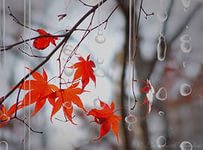   70 лет со дня начала Нюрнбергского процесса 1945-1946 (20 ноября 1945 года) 45 лет со времени издания общественно-политического журнала "Человек и закон" (ноябрь 1970 года)25 лет со времени основания официального печатного издания Правительства Российской Федерации "Российская газета" (11 ноября 1990 года)3 ноября – 120 лет со дня рождения поэта Э.П. Багрицкого (1895-1934)4 ноября – День народного единства. День освобождения Москвы силами народного ополчения под руководством Кузьмы Минина и Дмитрия Пожарского от польских интервентов (1612 год). Победа, сохранившая святую Русь7 ноября – День Октябрьской революции (1917г.). День проведения военного парада на Красной площади в городе Москве в ознаменование двадцать четвертой годовщины Великой Октябрьской социалистической революции (1941 год)8 ноября – 140 лет со дня рождения историка Е.В. Тарле (1875-1955)– 115 лет со дня рождения американской писательницы М. Митчелл (1900-1949)9 ноября – 130 лет со дня рождения поэта В.В. Хлебникова (1885—1922)10 ноября – Всемирный день молодёжи – 115 лет со дня рождения немецкой писательницы А. Зегерс (1900-1983) 13 ноября – Международный день белой трости (День слепых)– 285 лет со дня рождения полководца А.В. Суворова (1730-1800)– 165 лет со дня рождения английского писателя Р.Л. Стивенсона (1850-1894)14 ноября – 185 лет со дня рождения библиофила, издателя П.А. Ефремова (1830-1907)  16 ноября - Международный день толерантности– 115 лет со дня рождения драматурга Н.Ф. Погодина (1900-1962)– 115 лет со дня рождения драматурга Н.Р. Эрдмана (1900-1970)17 ноября – Международный день студентов  19 ноября – Международный день отказа от курения (отмечается в третий четверг ноября)– 245 лет со дня рождения мореплавателя И.Ф. Крузерштерна (1770-1846)20 ноября – Всемирный день ребенка– 90 лет со дня рождения балерины, хореографа М.М. Плисецкой (1925) 22 ноября – 305 лет со дня рождения немецкого композитора, органиста В.Ф. Баха (1710-1784) 24 ноября – 285 лет со дня рождения полководца А.В. Суворова (1730-1800) 26 ноября – Всемирный день информации– 85 лет со дня рождения поэта и писателя В.С. Короткевича (1930-1984)27 ноября – 175 лет со дня рождения поэта А.Н. Апухтина (1840-1893)28 ноября – 195 лет со дня рождения философа, историка, политического деятеля Ф. Энгельса (1820-1895)– 135 лет со дня рождения поэта и драматурга А.А. Блока (1881-1921)– 100 лет со дня рождения поэта, прозаика и драматурга К.М. Симонова (1915—1979)29 ноября – 110 лет со дня рождения писателя Г.Н. Троепольского (1905-1995)30 ноября – День матери России- Международный день защиты информации– 180 лет со дня рождения американского писателя, сатирика М. Твена (1835-1910)Декабрь190 лет со дня восстания декабристов (14 декабря 1825 года)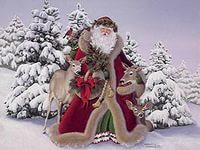 125 лет со дня премьеры оперы "Пиковая дама" в Мариинском театре (19 декабря 1890 года)1 декабря - День воинской славы. День победы русской эскадры под командованием П.С. Нахимова над турецкой эскадрой у мыса Синоп (1853)– Всемирный день борьбы со СПИДом3 декабря – Международный день инвалидов– 100 лет со дня рождения композитора, пианиста Г.В. Свиридова (1915—1998)4 декабря - 190 лет со дня рождения поэта А.Н. Плещеева (1825-1893)– 140 лет со дня рождения австрийского поэта Р.М. Рильке (1875-1925)5 декабря – День начала контрнаступления советских войск против немецко-фашистских войск в битве под Москвой (1941)– 195 лет со дня рождения поэта, переводчика А.А. Фета (1820—1892) 8 декабря – 150 лет со дня рождения финского композитора Я. Сибелиуса (1865-1957)9 декабря – День героев Отечества10 декабря – День прав человека  12 декабря - День Конституции РФ– 110 лет со дня рождения писателя В.С. Гроссмана (1905-1964)– 100 лет со дня рождения американского певца, актера Ф. Синатры (1915-1998)– 105 лет со дня рождения писателя Е.З. Воробьева (1910-1991)– 90 лет со дня рождения композитора В.Я. Шаинского (1925)13 декабря – День памяти святого Апостола Андрея Первозванного – 295 лет со дня рождения итальянского драматурга К. Гоцци (1720-1806)15 декабря – День памяти журналистов, погибших при исполнении профессиональных обязанностей 16 декабря – 245 лет со дня рождения немецкого композитора Л. ван Бетховена (1770-1827)– 240 лет со дня рождения английской писательницы Д. Остин (1775-1817)17 декабря – 90 лет со дня рождения поэта, прозаика К.Я. Ваншенкина (1925-2012)18 декабря – 80 лет со дня рождения писателя С.Н. Есина (1935)19 декабря – 185 лет со дня рождения писателя Д.Л. Мордовцева (1830-1905)– 105 лет со дня рождения писателя, поэта Н.М. Грибачёва (1910-1992)20 декабря – Международный день солидарности людей– 100 лет со дня рождения французской певицы Э. Пиаф (1915-1963)21 декабря – 115 лет со дня рождения драматурга В.В. Вишневского (1900-1951)23 декабря – 90 лет со дня рождения писателя В.А. Курочкина (1925-1976)– 85 лет со дня рождения библиотечного деятеля В.А. Филова (1930-2006)24 декабря – День воинской славы. День взятия турецкой крепости Измаил русскими войсками под командованием А. В. Суворова (1790)28 декабря – Международный день кино30 декабря – 150 лет со дня рождения английского писателя Д.Р. Киплинга (1865-1936)– 110 лет со дня рождения поэта, писателя Д.И. Хармса (1905-1942)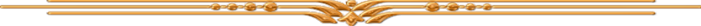 2420 лет со времени издания сборника комедий "Лягушки" Аристофана (405 г. до н.э.)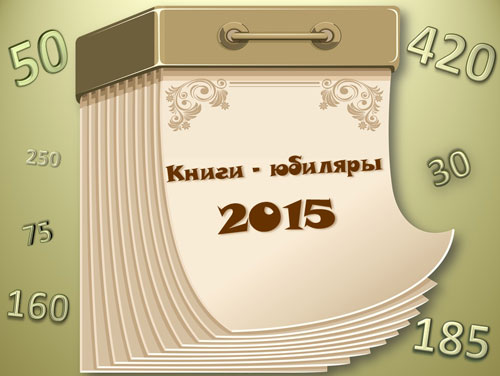 845 лет – «Песнь о Роланде» – французский героический эпос (1170)830 лет со времени написания "Слова о полку Игореве"(1185)665 лет со времени написания романа "Декамерон" Д. Боккаччо (1350)435 лет назад увидела свет "Острожская библия", напечатанная И. Федоровым (1580) 420 лет трагедии У.Шекспира "Ромео и Джульетта" (1595) 410 лет трагедии У. Шекспира "Король Лир" (1605) 400 лет – «Хитроумный идальго Дон Кихот Ламанческий» М. Сервантеса (1615 – окончательная редакция.)345 лет со времени публикации "Истории Британии" Д. Мильтона (1670)330 лет со времени выхода в свет сборника "Сказки и рассказы в стихах" Ж. Лафонтена (1685) 230 лет – «Приключения барона Мюнхаузена» Э.Распэ (1785)225 лет - «Путешествие из Петербурга в Москву» А.Н.Радищева (1790)195 лет роману В.Скотта "Айвенго" (1820) 195 лет – «Руслан и Людмила» А.С.Пушкина (1820)190лет трагедии А.С. Пушкина "Борис Годунов" (1825) 190 лет со времени издания цикла исторических песен "Думы" и поэмы "Войнаровский" К.Ф. Рылеева (1825)185 лет повести А.С. Пушкина "Выстрел", "Метель" (1830) 185 лет - «Моцарт и Сальери» А.С. Пушкина (1830)185 лет - «Маленькие трагедии» А.С. Пушкина (1830)185 лет роману А. Стендаля "Красное и черное" (1830) 185 лет повести О. Бальзака "Гобсек" (1830) 180 лет сборнику повестей Н.В. Гоголя "Миргород" (1835) 180 лет драме М.Ю. Лермонтова "Маскарад" (1835) 180 лет - «Ледяной дом» И.И. Лажечникова (1835)175 лет роману М.Ю. Лермонтова "Герой нашего времени" (1840) 175 лет – «Мцыри» М.Ю. Лермонтова (1840)175 лет – «Двадцать лет спустя» А. Дюма (1845)175 лет – «Королева Марго» А. Дюма (1845)175 лет со времени издания романа "Следопыт, или на берегах Онтарио" Д.Ф. Купера(1840)170 лет повести Ф.М. Достоевского "Бедные люди" (1845) 170 лет роману А. Дюма "Граф Монте-Кристо" (1845) 165 лет роману Ч. Диккенса "Жизнь Дэвида Копперфильда" (1850) 160 лет – «Севастопольские рассказы» Л.Н. Толстого (1855)160 лет – «Песнь о Гайавате» Г.У. Лонгфелло (1855)155лет роману И.С. Тургенева "Накануне" (1860) 155 лет роману М. Рида "Всадник без головы" (1860) 150 лет повести Л. Кэрролл "Алиса в стране чудес" (1865) 145 лет пьесе А.Н. Островского "Лес"(1870) 140 лет роману Ж. Верна "Таинственный остров" (1875) 135 лет роману Ф.М. Достоевского "Братья Карамазовы" (1880)145 лет – «20 000 лье под водой» Ж. Верна (1870)145 лет - «Царь Борис» А.К. Толстого (1875)140 лет роману Ф.М. Достоевского "Подросток" (1875) 135 лет повести Мопассана "Пышка" (1880) 115 лет - «Живой труп» Л.Н. Толстого (1900)
85 лет - «Во весь голос» В.В. Маяковского (1930)
90 лет – «Голова профессора Доуэля» А. Беляева (1925)
90 лет - «Анна Снегина, «Черный человек» С.А.Есенина
75 лет – «Тихий Дон» М.А.Шолохова (1940)
70 лет – «Василий Тёркин» А.Т.Твардовского (1945)
70 лет – «Туманность Андромеды» И.Ефремова (1945)
70 лет - «Петр I» А.Н.Толстого (1945)
50 лет – «Понедельник начинается в субботу» А. и Б.Стругацких (1965)Краеведческий календарь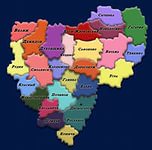 Январь2 января – 95 лет со дня рождения Айзека Азимова (1920-1992), известного ученого-биохимика, писателя-фантаста, популяризатора науки. Родился в м. Петровичи ныне Шумячского района.5 января – 95 лет со дня рождения Дмитрия Петровича Григорьева (1920-1985), Героя Советского Союза. Родился в д. Вымец Духовщинского уезда.6 января – 100 лет со дня рождения Фёдора Илларионовича Тарасова (1915-1944), Героя Советского Союза. Родился в д. Стогово ныне Вяземского района.7 января – 20 лет назад (1995) в г. Грозном (Чечня) при исполнении служебных обязанностей погиб бывший начальник Смоленского областного УВД генерал-майор Виктор Васильевич Воробьёв (1948-1995).10 января – 95 лет со дня рождения Василия Мартыновича Егорова (1920-1944), Героя Советского Союза. Родился в д. Борок ныне Монастырщинского района.17 января – 110 лет со дня рождения Ивана Семёновича Чернова (1905-1981), Героя Советского Союза. Родился в д. Чувидово ныне Гагаринского района.19 января – 155 лет со дня рождения Николая Михайловича Кулагина (1860-1940), зоолога и энтомолога, педагога, общественного деятеля, академика АН БССР, ВАСХНИЛ. Родился в с. Шиловочи Духовщинского уезда.19 января – 115 лет со дня рождения Михаила Васильевича Исаковского (1900-1973), поэта, лауреата Государственных премий (1943,1949), Героя Социалистического Труда (1970), почётного гражданина г. Смоленска (1988).19 января – 90 лет со дня рождения Владимира Георгиевича Старова (1925), художника, профессора С. – Петербургского института им. Репина, заслуженного деятеля искусств России (1993). Родился в г. Смоленске. 21 января – 50 лет со дня рождения Николая Петровича Ковша (1965), мастера спорта международного класса по велосипедному спорту, рекордсмена и чемпиона Мира, чемпиона страны (1980, 1987), серебряного призёра Олимпийских игр (Сеул, 1986). Окончил СИФК в 1987 г.21 января – 95 лет со дня рождения Ивана Григорьевича Воробьёва (1920-1965), Героя Советского Союза, заслуженного лётчика-испытателя СССР. Погиб при исполнении служебных обязанностей. Родился в д. Гончарово ныне Кардымовского района.23 января – 75 лет со дня рождения Владимира Николаевича Коробова (1940), живописца, члена Союза художников России. Преподаватель живописи и рисунка детской художественной школы г. Смоленска. 24 января – 85 лет со дня рождения М. И. Левитина (1930), архивиста, краеведа, автора многих газетных и журнальных публикаций по истории Смоленского края. Уроженец пос. Стодолище Починковского района Смоленской области.26 января – 90 лет назад в г. Смоленске выступал В. В. Маяковский. 28 января – 120 лет со дня рождения Александра Владимировича Алевладова (Косолапова) (1895-1948), выдающегося музыкального деятеля Смоленска 20-х годов, дирижёра. 28 января – 75 лет назад в городе Смоленске открылась большая выставка произведений смоленских и московских художников. Это был первый творческий отчет областного Союза художников.Февраль2 февраля – 130 лет со дня рождения Лидии Николаевны Глинки (1885-1951), художницы из рода Глинок. Родилась в с. Шмаково Ельнинского уезда.3 февраля – 95 лет со дня рождения Алексея Митрофановича Турикова (1920-1985), Героя Советского Союза. Родился в д. Зальково ныне Монастырщинского района.7 февраля – 95 лет со дня рождения Григория Петровича Силкина (1920-1943), Героя Советского Союза (1944, посмертно). Родился в д. Ольховец ныне Монастырщинского района.7 февраля – 75 лет со дня рождения Владимира Павловича Дьяконова (1940), академика Международной Академии наук педагогического образования, доктора технических наук, профессора, заведующего кафедрой физической и информационной электроники СГПУ.10 февраля – 120 лет со дня рождения Ивана Фёдоровича Жиги (настоящая фамилия Смирнов) (1895-1949), писателя, очеркиста, журналиста и мемуариста. Родился в с. Ивановское Юхновского уезда (позднее Тёмкинского района)10 февраля – 85 лет со дня рождения Николая Алексеевича Северцева, начальник отдела Вычислительного центра (ВЦ) РАН им. А.А. Дородницына, доктор технических наук, профессор, лауреат Государственной премии СССР, академик Российской академии технических наук, действительный член РАЕН, награжден медалями им. С.П. Королева, В.Н. Челомея, М.К. Янгеля, Ю.А. Гагарина, Заслуженный деятель науки и техники РФ, воинское звание – вице-адмирал-инженер.21 февраля – 180 лет со дня рождения Михаила Осиповича Микешина (1835-1896), русского художника, автора проектов памятников, в том числе памятника «Тысячелетие России» в Новгороде, Екатерине II в Санкт-Петербурге, Богдану Хмельницкому в Киеве и других.24 февраля – 170 лет со дня рождения Павла Андреевича Костычева (1845-1895), естествоиспытателя, агронома, почвоведа. Научная деятельность связана со Смоленщиной.26 февраля – 115 лет со дня рождения Бориса Александровича Туржанского (1900-1948), Героя Советского Союза, первого из смолян, удостоенного этого звания. Участник Гражданской войны. Родился в г. Смоленске. 28 февраля – 110 лет со дня рождения Фёдора Ивановича Крылова (1905-1962), одного из организаторов партизанского движения на Смоленщине в годы Великой Отечественной войны. Родился в д. Алискино Гжатского уезда.Март1 марта – 85 лет назад в Смоленске состоялась 1-я областная конференция пролетарских писателей.6 марта – 105 лет со дня рождения Александра Петровича Мозолева (1910-1970), живописца, графика, педагога. Уроженец  г. Рудни.10 марта – 195 лет со дня рождения Дмитрия Николаевича Потемкина (1820-1878), почетного гражданина города Смоленска (1877), Смоленского губернского предводителя дворянства, городского головы Смоленска. Родился в сельце Лещенке Смоленского уезда.12 марта – 175 лет со дня рождения Александра Николаевича Попова (1840-1910), смоленского земского просветителя и издателя.14 марта – 90 лет назад в г. Смоленске открылся Дом работников просвещения.14 марта – 90 лет со дня рождения Алексея Петровича Афанасенкова, полного кавалера ордена Славы. Родился в д. Воропоново ныне Угранского района.16 марта – 75 лет со дня рождения Валерия Абрамовича Сонина, известного  ученого-психолога, профессора, автора книг по психологии. Родился в г. Смоленске. 20 марта – 100 лет со дня рождения Григория Петровича Моисеенкова (1915-1956), Героя Советского Союза. Родился в д. Середнёво ныне Краснинского района.28 марта – 125 лет со дня рождения Якова Ермолаевича Демидова (1890-1918), активного участника Октябрьской революции и гражданской войны на Смоленщине. В 1918 г. город Поречье переименован в Демидов.Апрель4 апреля – 95 лет со дня основания Смоленского государственного медицинского института (ныне Смоленская государственная медицинская академия).5 апреля – 110 лет со дня рождения Ивана Андреевича Флёрова (1905-1941), Героя Российской Федерации (посмертно, 1995), первого командира батареи реактивной артиллерии в годы Великой Отечественной войны. Его батарея дала первые залпы по врагу из орудий «Катюша» 14-15 июля 1941 г. под Оршей и Рудней.5 апреля – 45 лет назад в г. Гагарине открылся мемориальный музей первого космонавта Ю. А. Гагарина.7 апреля – 115 лет со дня рождения Д. П. Коваленко, заслуженного архитектора России, внесшего большой вклад в развитие  архитектурного облика г. Смоленска.13 апреля – 65 лет со дня основания Смоленской государственной академии физической культуры, спорта и туризма.13 апреля – 195 лет со дня рождения Ивана Алексеевича Шестакова (1820-1888), вице-адмирала русского флота. Его именем назван остров в Баренцевом море. Родился в с. Сырокоренье Краснинского уезда.30 апреля – 70 лет назад (1945) Михаил Егоров (родился в д. Ермошенки ныне Руднянского района) и Мелитон Кантария водрузили Знамя Победы над рейхстагом.30 апреля – 95 лет со дня рождения Александра Ивановича Гусева (1920-1944), Героя Советского Союза. Родился в д. Богданово ныне Сычёвского района.Май1 мая – 95 лет назад в Смоленске открылась Государственная картинная галерея (ныне – Художественная галерея).3 мая – 100 лет со дня рождения Ивана Егоровича Корзунова (1915-1966), Героя Советского Союза. Вырос в д. Акулинки ныне Починковского района.5 мая – 25 лет назад в г. Рудне открылся мемориальный музей Героя Советского Союза М. А. Егорова.6 мая – 95 лет со дня рождения Николая Александровича Новикова (1920-1943), Героя Советского Союза (посмертно). Родился в г. Смоленске.6 мая – 30 лет назад г. Смоленску присвоено звание «Город- герой».15 мая – 90 лет со дня рождения Л. И. Касаткиной, народной артистки СССР, актрисы Московского театра Российской Армии. Родилась в д. Новое Село Вяземского района,  Смоленской области.15 мая – 115 лет со дня рождения Ивана Никитича Руссиянова (1900-1984), гвардии генерал-лейтенанта, Героя Советского Союза, командира 100-й стрелковой дивизии, отличившегося в боях под Ельней во время Смоленского оборонительного сражения 1941 г. Родился в д. Щуплы Смоленского уезда.30 мая – 100 лет со дня рождения Ивана Арсентьевича Стрелкова (1915-1993), комиссара партизанского соединения «Тринадцать». Родился в д. Ново-Алексеевка ныне Смоленского района.Июнь1 июня – 130 лет назад в Смоленске состоялось торжественное открытие памятника основателю русской классической музыки М. И. Глинке.14 июня – 235 лет со дня основания в Смоленске общественного театра.21 июня – 105 лет со дня рождения А.Т. Твардовского, русского поэта, почетного гражданина города-героя Смоленска, лауреата Государственной премии СССР и Ленинской премии.Июль5 июля – 135 лет со дня рождения Н. А. Гарбузова, музыканта, композитора и дирижера, доктора искусствоведения. Организовал Смоленское симфоническое общество, был членом Смоленского общества народных университетов. 7 июля – 95 лет со дня рождения Петра Филипповича Чеканова (1920-1985), механизатора, Героя Социалистического Труда, почётного гражданина г. Ярцево. Жил в Ярцеве с 1975 по 1985 гг. Одна из улиц города названа его именем.8 июля – 80 лет назад в г. Смоленске был открыт Театр юного зрителя. 14 июля – 125 лет со дня рождения О. А. Цадкина, скульптора, автора знаменитого роттердамского антифашистского монумента «Разрушительный город». Родился в  г.Смоленске.15 июля – 100 лет со дня рождения Владимира Мироновича Савченко (1915-1962), Героя Советского Союза. Родился д. Знаменское ныне Смоленского района.18 июля – 95 лет со дня рождения Сергея Сергеевича Козлова-Куманского (1920-1987), писателя, журналиста. Жил в г. Смоленске с 1962 г. Работал в редакции газеты «Рабочий путь». Автор повестей «Рядовой Смирнов и другие», «Доктор Хвощёв».20 июля – 100 лет со дня рождения О. Г. Верейского, художника-графика, народного художника СССР, лауреата  Государственной премии СССР. Родился в с. Аносово ныне Новодугинского района Смоленской области.20 июля – 95 лет со дня рождения Владимира Дмитриевича Фёдорова (1920-1999), Героя Советского Союза. Родился в г. Смоленске.21 июля – 100 лет со дня рождения Антона Гавриловича Павлова (1915-1944), Героя Советского Союза (1944, посмертно). Родился в д. Фалисы Духовщинского уезда.27 июля – 85 лет со дня рождения Анатолия Алексеевича Азольского (1930), писателя, лауреата премии Букера (1996). Родился в Вязьме.Август1 августа – 95 лет со дня рождения Игоря Дмитриевича Николаенкова (1920-1947), Героя Советского Союза (1943). Погиб при выполнении служебных обязанностей. Родился в г. Смоленске.2 августа – 110 лет со дня рождения Леонида Сергеевича Ленча (Попова) (1905-1991), писателя, автора юмористических и сатирических рассказов, фельетонов, драматических миниатюр. Родился в д. Морозовка Краснинского уезда.10 августа – 490 лет назад установлен День памяти Смоленской иконы Божией Матери Одигитрии в честь возвращения г. Смоленска под власть Российской державы.13 августа – 90 лет со дня рождения А. И. Веремеева, полковника ВВС, участника Смоленского оборонительного сражения и битвы за Москву 1941г.16 августа – 110 лет со дня рождения Марии Васильевны Октябрьской (1905-1944), Героя Советского Союза, механика-водителя танка «Боевая подруга», построенного на её собственные средства. Погибла в период Великой Отечественной войны. Похоронена в г. Смоленске у крепостной стены в сквере Памяти героев. Именем М.В. Октябрьской названа одна из улиц г. Смоленска.17 августа – 75 лет со дня рождения Веры Евгеньевны Самариной  (1940), заслуженного художника России (1991). В 1997 г. награждена медалью Правительства РФ за участие во Всероссийской выставке, посвящённой 850-летию Москвы.19 августа – 110 лет со дня рождения В. П. Ахачинского, литературоведа, литературного критика, члена редколлегии «Смоленского альманаха».20 августа – 87 лет со дня рождения Андрея Яковлевича Максименкова (1930), писателя, журналиста, краеведа. Родился в д. Дегтяри ныне Смоленского района.25 августа – 270 лет со дня рождения Петра Ивановича Челищева (1745-1811), просветителя. Родился в с. Сырокоренье Ельнинского уезда.28 августа – 90 лет со дня рождения Николая Андреевича Морозова (1925-1979), полного кавалера ордена Славы, участника партизанского движения на Смоленщине. Родился в д. Истопки Ельнинского уезда.Сентябрь2 сентября – 105 лет со дня рождения Фёдора Петровича Липатенкова (1910-1945), Героя Советского Союза (1945, посмертно). Родился в д. Нижние Савенки Смоленского уезда. 5 сентября – 100 лет со дня рождения М. В. Бекашонка, Героя Советского Союза, летчика-истребителя, совершившего в годы Великой Отечественной войны 170 боевых вылетов. Родился в Руднянском районе.8 сентября – 90 лет со дня рождения Петра Афанасьевича Яковлева (1925-1944), Героя Советского Союза (1944, посмертно). Родился в т. Титовка ныне Шумячского района.9 сентября – 95 лет со дня рождения Афанасия Дмитриевича Салынского (1920-1993), драматурга, автора пьес «Барабанщица», «Молва» и др. Родился в г. Смоленске.11 сентября – 115 лет со дня рождения С. А. Лавочкина, авиаконструктора, генерал-майора инженерно-технической службы, дважды Героя Социалистического Труда. Родился в г. Смоленске.   Его именем названа улица в  г.  Смоленске.11 сентября – 95 лет со дня рождения Александра Дмитриевича Билюкина, Героя Советского Союза, лётчика-истребителя. Родился в д. Жуково ныне Сафоновского района.17 сентября – 110 лет со дня рождения Алексея Михайловича Матиясевича (1905-1995), моряка-подводника, командира подводной лодки «Лембит», Героя РФ (1995, посмертно). Родился в г. Смоленске.19 сентября – 145 лет назад (1870) открылось движение по железной дороге Москва-Смоленск.20 сентября – 95 лет со дня рождения Александра Кондратьевича Царёва (1920-1983), Героя Советского Союза (1945). Родился в д. Николаевка Краснинского уезда.22 сентября – 85 лет со дня рождения Леонида Ивановича Козыря (1930-1995), поэта.25 сентября – 45 лет назад в г. Смоленске состоялось торжественное открытие Кургана Бессмертия в Реадовке.25 сентября – 20 лет назад (1995) в г. Смоленске открыт памятник воинам-интернационалистам, скульптор А.Н. Русецкая.30 сентября – 80 лет со дня рождения Елены Александровны Лавнюженковой (1935), новатора с/х производства, заслуженного работника с/х РСФСР (1980). Награждена тремя орденами Трудовой Славы. Родилась в д. Тахаево Духовщинского района. Проживаем в селе Михейково Ярцевского района.Октябрь4 октября – 30 лет назад в г. Смоленске был открыт памятник М. О.  Микешину, автору проектов памятников, живописцу.5 октябрь – 80 лет со дня рождения В. А. Ласкина, смоленского художника.6 октября – 95 лет со дня рождения Михаила Васильевича Прасолова (1920-1943), Героя Советского Союза (1944, посмертно). Родился в д. Жилино ныне Рославльского района.14 октября – 125 лет со дня рождения В. Т. Кириллова, поэта и прозаика, уроженца Смоленщины. 27 октября – 100 лет со дня рождения Филиппа Трофимовича Демченкова (1915-1979), Героя Советского Союза, лётчика. Родился в д. Стайки ныне Ельнинского района. С 1958 г. жил и работал в г. Смоленске.31 октября – 95 лет со дня рождения Якова Ильича Верникова, Героя Советского Союза, лётчика. Детство и юность прошли в г. Смоленске.Ноябрь1 ноября – 90 лет со дня рождения Г. А. Школьника, смоленского краеведа, автора книги «Наши земляки-естествоиспытатели».10 ноября – 125 лет со дня рождения Л. М. Лисицкого, художника-графика, автора статей и книг по искусству.19 ноября – 115 лет со дня рождения Павла Алексеевича Курочкина (1900-1989), Героя Советского Союза (1945), военачальника, профессора. Командовал 20-й рамией в период Смоленского сражения (1941). Родился в д. Горнево ныне Вяземского района.24 ноября – 105 лет со дня рождения Егора Егоровича Федченкова (1910-1974), полного кавалера ордена Славы. Родился в д. Тросно-Ивакино Рославльского уезда.26 ноября – 80 лет со дня рождения Владимира Васильевича Усова, журналиста, краеведа, заслуженного работника культуры РФ (1977). Родился в д. Петрочаты Демидовского района.30 ноября – 25 лет назад (1990) начало работу Смоленское издательство «Русич».Декабрь3 декабря – 115 лет со дня рождения Михаила Александровича Еншина (1900-1984), Героя Советского Союза, генерал-лейтенанта воздушно-десантных войск. Родился в г. Смоленске.4 декабря – 110 лет со дня рождения Александра Михайловича Романенкова (1905-1940), Героя Советского Союза (1940), посмертно). Погиб при выполнении боевого задания. Родился в д. Дьяконово Дорогобужского уезда.4 декабря – 100 лет со дня рождения Олега Александровича Лосика, Героя Советского Союза (1944), маршала бронетанковых войск, профессора. С 1969 г. был начальником Военной академии бронетанковых войск им. Р.Я. Малиновского. Родился в г. Ярцево.7 декабря – 80 лет со дня рождения Г. И. Артамоновой,  бывшего директора Смоленской областной универсальной библиотеки им. А.Т. Твардовского, заслуженного работника культуры РФ.10 декабря – 95 лет со дня рождения М. З. Хенкина, известного смоленского ученого, краеведа, журналиста, педагога, общественного деятеля.14 декабря – 190 лет назад (1825) а Санкт-Петербурге произошло восстание декабристов, участниками которого была группа смоленских дворян-революционеров. Из пяти казнённых декабристов двое (П.И. Пестель и П.Г. Каховский) происходили из дворянских родов Смоленской губернии.15 декабря – 80 лет назад было организовано общество краеведов Западной области.18 декабря – 100 лет со дня рождения Николая Ивановича Москвина (1915-2001), командира 1-й бригады партизанского соединения «Тринадцать», автора книг «Партизанскими тропами», «Дорогами боевого братства», многих журнальных и газетных статей по военно-исторической, краеведческой темам.18 декабря – 85 лет со дня рождения Ю. В. Пашкова, смоленского поэта, руководителя литературного объединения «Родник», лауреата премии им. А. Твардовского, почетного гражданина города Смоленска.19 декабря – 105 лет со дня рождения Николая Матвеевича Грибачёва (1910-1992), писателя, многие годы жившего и работавшего в г. Смоленске.19 декабря – 100 лет со дня рождения Дмитрия Кузьмича Павликова (1915-1976), Героя Советского Союза. Родился в д. Ульятичи ныне Краснинского района.21 декабря – 95 лет со дня рождения Николая Павловича Казакова, журналиста, краеведа, автора книг «Когда гнев обжигает сердца», «В жизни всегда есть место подвигам». Родился в д. Костылёво Ельнинского уезда.25 декабря – 35 лет назад в г.  Смоленске открылся первый в стране музей льна. В нем собрано свыше 1000 экспонатов по истории и опыту развития  льноводства на Смоленщине.- 865 лет назад (1150) впервые встречаетсы упоминание в грамоте смоленского князя Ростислава о городе Дорогобуж.- 865 лет назад (1150) впервые был упомянут в уставной грамоте смоленского князя Ростислава посёлок Красный.- 485 лет назад (1530) преподобным Герасимом основан Болдинский Свято-Троицкий мужской монастырь под Дорогобужем.- 220 лет назад (1795) в г. Смоленске началась издательская деятельность Ивана Яковлевича Сытина.- 175 лет со дня рождения Владимира Ильича Сизова (1840-1904), археолога, учёного секретаря Исторического музея в г. Москве. Автор публикаций «Длинные курганы в Смоленской губернии», «Курганы Смоленской губернии».- 170 лет со дня рождения Александра Платоновича Энгельгардта (1845-1903), общественного деятеля Смоленщины. Родился в сельце Климово Духовщинского Уезда.- 125 лет со дня рождения Епифания Иовича Кофтюха (1890-1938), героя Гражданской войны. Изображён в романе А.С. Серафимовича «Железный поток» под именем Кожуха. С 1932 по 1938 гг. жил в г. Смоленске в «доме со львами». (ул. Коммунистическая).- 120 лет со дня рождения Василия Ефимовича Павлова (1895-1989), подполковника Марковской дивизии Добровольческой армии (Юг России). Историк Белого движения, издатель и редактор русского военно-исторического журнала в Париже, автор многих научных трудов по Гражданской войне. Родился в г. Смоленске. (Край Смоленский. – 1997. - №3-4.- С.20-26).- 95 лет со дня рождения Николая Савельевича Муравьёва (1920-1945), Героя Советского Союза. Родился в г. Ярцево.Библиотеки-юбиляры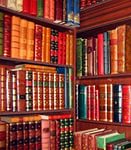 70 лет – Центр по библиотечной работе с детьми (27.12.1945)60 лет – Городская библиотека-филиал №19 (1955)50 лет – Львовская сельская библиотека-филиал №9 (октябрь 1965)		ЯНВАРЬ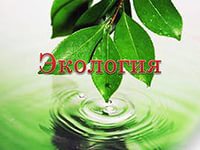 1 января - Всемирный День мира11 января - День заповедников и национальных парковФЕВРАЛЬ2 февраля - Всемирный День водно-болотных угодий11 февраля - Всемирный День гуманного образования19 февраля - Всемирный День китов и морских млекопитающих25 февраля - День Рождения Ассоциации заповедников и национальных парков Северо - Запада РоссииМАРТ14 марта - День действий против плотин. День действий в защиту Рек, Воды и Жизни.15 марта - Всемирный День действий против охоты на бельков21 марта - Весеннее Равноденствие22 марта - Всемирный День Воды (Водных ресурсов). Международный день Балтийского моря23 марта - Всемирный День Климата (Метеорологический День)АПРЕЛЬ1 апреля - Международный День птиц4 апреля - Всемирный День крыс7 апреля - Всемирный День охраны здоровья15 апреля - День экологических знанийс 15 апреля по 5 июня - Общероссийские Дни защиты от экологической опасности18-22 апреля - Марш Парков19 апреля - День подснежника19-26 апреля - Весенняя Неделя Добра22 апреля - Всемирный День Земли24 апреля - Всемирный День защиты лабораторных животныхЧетвертая суббота апреля - День Биолога МАЙ1 мая - Международный праздник "Майский День"3 мая - День солнца12 мая - День экологического образования15 мая -15 июня - Единые Дни защиты малых рек и водоемов20 мая 1980 - Подписана Конвенция об охране морских живых ресурсов Антарктики (Канберра)22 мая - Международный День биологического разнообразия (с 2000 г.)24 мая - Европейский День парков25 мая - День нерпенкаИЮНЬ1 июня - Всемирный День защиты детей5 июня - Всемирный День охраны окружающей среды. День эколога в России8 июня - Всемирный День Океанов15 июня - День создания юннатского движения17 июня - Всемирный День по борьбе с опустыниванием и засухой22 июня - Летнее солнцестояние23 июня 1999 - День основания Российского музея лесаИЮЛЬ4 июля - Международный День дельфинов - пленников11 июля - День действий против рыбной ловлиАВГУСТ2 августа - День оленя9 августа - Всемирный День коренных народовЧетвёртое воскресенье августа - День Байкала16 августа - Международный День бездомных животныхСЕНТЯБРЬ8 сентября - День журавля11 сентября 1961 - День образования Всемирного фонда дикой природы (WWF)15 сентября - День рождения Гринпис16 сентября - Международный День охраны озонового слоя15 сентября -15 октября - Месячник охраны природы21 сентября - Международный День мира3-е воскресенье сентября - День работников леса21 сентября - Международная Ночь летучих мышей20 сентября - Международный День риса;21 - 27 сентября - Неделя Всемирной Акции «Мы чистим мир» (Очистим планету от мусора)23 сентября - Осеннее Равноденствие27 сентября - Международный День кроликовЧетвертое воскресенье сентября - День Амурского тигра и леопардаПоследняя неделя сентября - Всемирный День МоряОКТЯБРЬ1 октября - Всемирный вегетарианский День2 октября - Всемирный День сельскохозяйственных животных3-10 октября - Неделя в защиту животных4 октября - Всемирный День защиты животных5-6 октября - Всемирные Дни наблюдения птиц5 октября - День образования Международного (Всемирного) союза охраны природы6 октября - Всемирный День охраны мест обитаний10-16 октября - Всемирная Неделя дождевых лесовВторая среда октября - Международный День по уменьшению опасности стихийных бедствий14 октября - День работников заповедниковПоследняя неделя октября - Дни Волги31 октября - Международный День Черного моряНОЯБРЬ1 ноября - День образования Российского экологического союза15 ноября - День вторичной переработки20 ноября - Всемирный День ребенка24 ноября - День образования Всероссийского общества охраны природы29 ноября - День образования Всемирного общества охраны природы30 ноября - Всемирный День домашних животныхДЕКАБРЬ3 декабря - Международный День борьбы с пестицидами5 декабря - Международный День добровольца5 декабря 1996 г. - Байкал включен в список всемирного наследия ЮНЕСКО10 декабря - Международный День акций за принятие Декларации прав животных11 декабря - Всемирный День гор22 декабря - Зимнее солнцестояние24 декабря 1988 года был создан Международный Социально-экологический союз (МСоЭС)29 декабря - Международный День биологического разнообразия  ПРАВОСЛАВНЫЙ КАЛЕНДАРЬРождественский пост- с 28 ноября 2014 года по 6 января 2015. 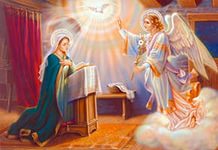 С 28 ноября по 1 января включительно – нестрогий. Со 2 января по 6 января – строгий. 6 января - Сочельник (сочевник) – Навечерие Рождества Христова (канун, Рождественский сочельник).7 января –Рождество Христово 7 – 17 января – Святки (11 дней).  Поста нет.	В период зимних святок (с Сочельника по Крещение) проводились святочные гадания. Наиболее благоприятным временем для гадания у восточных славян считались Рождественский (6 января), Васильевский (13 января) и Крещенский (18 января) вечера — переломные, пограничные периоды, наиболее опасные, когда нечистая сила особенно сильна (зимние святки). Наиболее причудливыми святочными гаданиями славится Феклистов день - памяти преподобного Феоктиста - (17 января). «Святой Феклист гадать речист», - гласит поговорка. По народному поверью, в этот день нужно было зашить в ладанку чертополох и носить на шее, у креста - для ограждения от порчи и помощи странникам. На Украине чаще всего гадают в Рождественскую ночь, в Сибири же в Васильев вечер (13 января, под Старый Новый год). Коляда - один из значимых праздников славянского народного календаря - также начинается с 7 января. Колядование — обрядовый обход крестьянских домов группами деревенских жителей во время Святок. Этот обряд совершается накануне Рождества (6 января), Васильева дня (13 января), Крещения (18 января).14 января – Обрезание Господне. Новый Год по старому стилю.18 января - Навечерие Богоявления Господня (Крещенский сочельник)19 января – Крещение Господне (Святое Богоявление).26 января – Татьянин день. День памяти великомученицы Татьяны. Зимний мясоед 2015 года - с 20 января по 22 февраля включительно. По средам и пятницам разрешена рыба. В остальные дни зимнего мясоеда разрешена скоромная пища, т.е. поста нет.15 февраля – Сретение Господне. Славянское слово «сретение» переводится на современный русский язык как «встреча». Сретение — это встреча человечества в лице старца Симеона с Богом. Сретение символизирует собой встречу Ветхого и Нового Заветов.9 марта — Обретение главы Иоанна Предтечи (первое и второе обретение) — православный праздник в честь наиболее почитаемой части мощей Иоанна Предтечи — его главы.22 марта – Сороки, Жаворонки. Сорок Севастийских мучеников — день народного календаря, приуроченный к церковному дню памяти Сорока Севастийских мучеников. В этот день, согласно народному календарю, зима кончается — весна начинается, день с ночью меряется-равняется (равноденствие). На Сороки, Благовещенье и на Пасху выпекали жаворонки (кулики, тетёрки).  7 апреля – Благовещение Пресвятой Богородицы. Название праздника — Благовещение — передает главный смысл связанного с ним события: возвещение Деве Марии благой вести о зачатии и о рождении Ею Богомладенца Христа. Великий постПодготовка в Великому посту - с 1 февраля по 22 февраля 2015 года. * 2 февраля - 8 февраля – Неделя о мытаре и фарисее. Седмица 8 февраля – Неделя о блудном сыне. Воскресный день 9 - 15 февраля - Мясопустная неделя. Седмица 14 февраля - Вселенская мясопустная. Родительская суббота 16 февраля – 22 февраля – Сырная (Масленица). Седмица22 февраля - Прощёное воскресенье - последний день недели Масленицы и последний день перед Великим постом, начинающимся в Чистый понедельник и продолжающимся до Пасхи. Великий пост (строгий) - с 23 февраля по 11 апреля 2015 года. Весь смысл покаянного подвига, совершаемого Великим Постом, как говорят святые отцы, состоит в очищении сердца. 7 марта, 14 марта, 21 марта — Дни Особого Поминовения усопших. 7 марта - Родительская вселенская суббота 2-й недели Великого поста14 марта - Родительская вселенская суббота 3-й недели Великого поста21 марта - Родительская вселенская суббота 4-й недели Великого поста23 февраля – Начало Великого Поста. Чистый понедельник. Первая и последняя седмицы Великого Поста по Уставу самые строгие в отношении трапезы. 4 апреля — Лазарева суббота - на трапезе разрешается рыбная икра 5 апреля – Вход Господень в Иерусалим. Вербное воскресенье  11 апреля – Конец Великого Поста. Великая Суббота. 12 апреля - Пасха - Светлое Воскресение Христово Праздник Светлого Христова Воскресения, Пасха, - главное событие года для православных христиан и самый большой православный праздник. 12 – 18 апреля – Сплошная Светлая Пасхальная седмица — неделя после Пасхи. Поста нетВесенний мясоед 2015 года - с 19 апреля по 7 июня.  19 апреля – 25 апреля – Радоницкая неделя. Фомина неделя. Красная Горка19 апреля – Антипасха. Красная Горка. Красная горка – это дохристианский древнерусский праздник. Он был связан с проводами зимы и встречей весны. Антипасха – вместо-, напротив Пасхи. Пасха – Воскресение для уверовавших, Антипасха – Воскресение, напротив, для тех, кто не верит в духе, а требует подтверждения во плоти. За Антипасхой следует Фомина неделя, которую также называют Красной горкой.  .21 апреля – Радоница. Родительский день. День поминовения усопших (вторник 2-й седмицы по Пасхе).   Радоница (21 апреля) и Троицкая суббота (30 мая) - главные родительские дни. В эти дни принято после церкви посетить кладбище: поправить могилки умерших родственников и помолиться уже рядом с их погребенными телами. 9 мая - День поминовения усопших - день поминовения всех погибших и трагически умерших в период Великой Отечественной войны23 мая — Симон Зилот. Почитание апостола Симона Зилота. Названия в народной традиции: «Симонов день», «Именины Земли», «Именины Матери Сырой Земли», «День Земли», «Симон-гулимон», «Симон посев».21 мая – Вознесение Господне — (вознесение Иисуса Христа на небо в присутствии учеников — апостолов) — 40-й день после Пасхи.     28 мая – Семик — (седьмой четверг после Пасхи). День поминовения усопших, умерших не своей смертью. В первую очередь утопленников, самоубийц, а также детей, которые умерли некрещеными. 7 июня — Обретение главы Иоанна Предтечи (третье обретение) — православный праздник в честь наиболее почитаемой части мощей Иоанна Предтечи — его главы.30 мая – Троицкая суббота или «Троицкие деды», «Задушная». Троицкая вселенская Родительская суббота. День поминовения усопших. В настоящее время сложился неправильный обычай считать родительским днем сам праздник Троицы. В родительские дни православные христиане посещают храмы, в которых совершаются заупокойные службы. В эти дни принято приносить жертвы на панихидный стол (канун) - различные продукты (за исключением мясных). 
 31 мая – День Святой Троицы (Пятидесятница) — «Русальная», или «Зеленая» - сошествие Святого Духа на апостолов в виде языков пламени на 50-й день после Пасхи. Святая Троица является одним из самых красивых православных праздников. В этот день принято украшать дом ветками березы, липы или клена, а также полевыми цветами. Отсюда и второе название этого Святого праздника – Зеленое воскресенье.1 – 7 июня – Троицкая седмица — неделя после Троицы (Зеленая неделя, - «русальная», «проводная» - неделя перед Петровым постом). На этой неделе выделяются два особых дня: «Духов день» «Навская Троица» или «Русалкин Велик день»1 июня – Духов день (День Святого Духа)   4 июня – Навская Троица или «Русалкин Велик день», «Сухой день», «Кривой четверг». Русалки: «проводы русалки», «похороны русалки», «изгнание русалки» - летний праздничный обряд, уходящий корнями в языческие времена и сохранивший некоторые пережитки древних суеверий. На Семик (28 мая) поминали умерших не своей смертью (в том числе и «русалок»), а 4 июня провожали их в мир иной.  Петров пост (нестрогий) – с 8 июня по 11 июля 2015 года.  Продолжительность поста в 2015 году: 34 дня.  Ночь с 6 на 7 июля -  Иван Купала. Иван Купала или «Иванов день», «Купало», «Иван Травник» — народный праздник летнего солнцестояния древнего происхождения.  7 июля – Рождество Иоанна Предтечи.  8 июля – День Петра и Февронии. День семьи, любви и верности (день супружеской любви и семейного счастья). 12 июля – Святых первоверховных апостолов Петра и Павла 
Первые упоминания о празднике восходят к IV веку.Летний мясоед 2015 года - с 12 июля по 13 августа. По средам и пятницам сухоядение: хлеб, сырые овощи и фрукты. В остальные дни недели скоромная пища.2 августа – Ильин день. Память пророка Илии (IX в. до Р. Х.). С Ильина дня, по народным поверьям, начиналось ненастье, а также запрещалось купаться. Купаться запрещалось по причине того, что в воду с этого дня возвращается всякая нечисть: черти, русалки, волос. С Иванова дня (7 июля) и до сих пор они были на суше, где их молниями отстреливал Илья-пророк. Поэтому купание становится чревато появлением нарывов и фурункулов на теле, а в отдельных случаях вообще утоплением нечистью.14 августа – Медовый Спас (Спас на воде): первый Спас августа. Это — первый из трех августовских праздников, посвященный Спасителю, Иисусу Христу. Успенский пост (строгий) - с 14 по 27 августа 2015 года.   19 августа – Преображение Господне. Яблочный Спас: второй Спас августа. По Церковному Уставу разрешается на трапезе рыба. 28 августа – Успение Пресвятой Богородицы.  Осенний мясоед 2015 года - с 28 августа по 27 ноября. По средам и пятницам сухоядение: хлеб, сырые овощи и фрукты. В остальные дни недели скоромная пища.29 августа – Ореховый Спас (холщовый Спас): третий Спас августа. Ореховый, потому что народные природоведы приурочивают к этому дню окончательное созревание орехов.  11 сентября – Усекновение главы Иоанна Предтечи - Родительский день. Церковь совершает поминовение православных воинов, за Веру и Отечество на поле брани убиенных.  21 сентября – Рождество Пресвятой Богородицы. Рождение Девы Марии в семье праведных Иоакима и Анны.  27 сентября – Воздвижение Креста Господня.  8 октября – день памяти преподобного Сергия, игумена Радонежского и всея России чудотворца 14 октября – Покров Пресвятой Богородицы. В Русской Церкви считается одним из великих праздников.  На Руси покров день — первый по-настоящему осенний праздник. С этого дня начинались вечерние девичьи посиделки и осенний свадебный сезон. В народной традиции в этот день отмечалась встреча Осени с Зимой.7 ноября – Димитровская (Дмитриевская) Родительская суббота. День поминовения усопших. 21 ноября – Михайлов день  Рождественский пост - с 28 ноября 2015 по 6 января 2016 года. С 28 ноября 2015 по 1 января 2016 включительно – нестрогий. Со 2 января по 6 января 2016 – строгий.4 декабря – Введение во храм Пресвятой Богородицы.  9 декабря - Юрьев день. День Юрия (Егория) холодного.Это - день памяти святого Георгия Победоносца, которого в народе называют Егорием или Юрием. В русских землях народ почитал Георгия как покровителя воинов, земледельцев и скотоводов.  19 декабря – Николин день.	Христианский день почитания святого Николая Чудотворца. Николин день, Никола, Николай Угодник, Никола зимний. Никола вешний (летний) отмечается 22 мая.   Святой Николай был богатым человеком и заботился о бедных людях того времени. В этот день принято дарить подарки.  25 декабря – Спиридон. В этот день Православная Церковь почитает память Святителя Спиридона, епископа Тримифунтского, чудотворца (около 348), уроженца острова Кипр. 24-25 декабря празднуют солнцеворот - самую длинную ночь и самый короткий день в году. Этот день именуют Спиридоном-солнцеворотом. «Солнце на лето - зима на мороз», - говорят об этом дне. СодержаниеПод эгидой ООН__________________________________________  32015 год в России_________________________________________   4Юбилейные даты и праздничные дни 2015 года________________  5Январь___________________________________________________ 7Февраль__________________________________________________ 9Март____________________________________________________  11Апрель__________________________________________________   13Май_____________________________________________________  15Июнь____________________________________________________  17Июль____________________________________________________  19Август___________________________________________________  21Сентябрь_________________________________________________  22Октябрь__________________________________________________  24Ноябрь___________________________________________________  27Декабрь__________________________________________________  29Книги-юбиляры 2015 г._____________________________________  31Краеведческий календарь___________________________________  33Библиотеки-юбиляры_______________________________________ 44Экологический календарь___________________________________  45Православный календарь____________________________________ 48Адрес библиотеки:г. Ярцевоул. К. Маркса, д. 9Тел./факс: 7-14-54Эл. адрес: muk-biblioteka2009@ yandex.ruСайт: yarcevo.library67.ruТираж:5 экз.